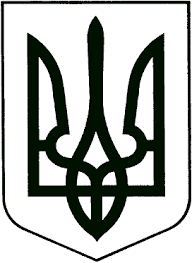 ВИКОНАВЧИЙ КОМІТЕТЗВЯГЕЛЬСЬКОЇ МІСЬКОЇ РАДИРІШЕННЯ27.12.2022  			                                                                               № 610Про затвердження висновків органу опіки та піклування Керуючись підпунктом 4 пункту б частини першої статті 34, статтею 40 Закону України „Про місцеве самоврядування в Україні“,   статтями 19, 164, 165, 166 Сімейного кодексу України, статтею 11 Закону України „Про забезпечення організаційно-правових умов соціального захисту дітей-сиріт та дітей, позбавлених батьківського піклування“, розглянувши подання служби у справах дітей міської ради, враховуючи витяги з протоколів засідань комісії з питань захисту прав дитини від 23.11.2022 №27, виконавчий комітет міської ради ВИРІШИВ:1. Затвердити висновок органу опіки та піклування щодо доцільності позбавлення батьківських прав (інформація з обмеженим доступом відповідно до статті 6 Закону України ,,Про доступ до публічної інформації“, статті 11 Закону України ,,Про інформацію“, статті 6 Закону України ,,Про захист персональних даних“) року народження, відносно малолітньої дитини (інформація з обмеженим доступом відповідно до статті 6 Закону України ,,Про доступ до публічної інформації“, статті 11 Закону України ,,Про інформацію“, статті 6 Закону України ,,Про захист персональних даних“) року народження, та направити його до Новоград-Волинського міськрайонного суду Житомирської області.    2. Затвердити висновок органу опіки та піклування щодо доцільності позбавлення батьківських прав (інформація з обмеженим доступом відповідно до статті 6 Закону України ,,Про доступ до публічної інформації“, статті 11 Закону України ,,Про інформацію“, статті 6 Закону України ,,Про захист персональних даних“) року народження, відносно малолітніх дітей (інформація з обмеженим доступом відповідно до статті 6 Закону України ,,Про доступ до публічної інформації“, статті 11 Закону України ,,Про інформацію“, статті 6 Закону України ,,Про захист персональних даних“) року народження, (інформація з обмеженим доступом відповідно до статті 6 Закону України ,,Про доступ до публічної інформації“, статті 11 Закону України ,,Про інформацію“, статті 6 Закону України ,,Про захист персональних даних“) року народження, (інформація з обмеженим доступом відповідно до статті 6 Закону України ,,Про доступ до публічної інформації“, статті 11 Закону України ,,Про інформацію“, статті 6 Закону України ,,Про захист персональних даних“) року народження, та направити його до Новоград-Волинського міськрайонного суду Житомирської області.3. Контроль за виконанням цього рішення покласти на заступника міського голови Борис Н.П.В.о. міського голови						     Оксана ГВОЗДЕНКО